Protokoll der Fortbildung „Abschlussstufen an Förderschulen KME im Regierungsbezirk Düsseldorf“02.03.2016, 13.00 h – 16.00 h  an der KME WuppertalAnwesend: KuK der FS KME aus Wuppertal, Duisburg, Krefeld, Essen, Düsseldorf,                        MönchengladbachTop 1:	Begrüßung	Vorstellung des Tagesablaufs              Genehmigung des letzten ProtokollsTop 2:  Plenum – Auffrischung zur MethodikWiederholung der in der letzten Veranstaltung kennengelernten Werkzeug und Methoden zur Schulentwicklungsarbeit für die KuK, die beim letzten Mal nicht anwesend waren.1.SOFT-Analyse2.Aktionsplan:  Entwicklungsschwerpunkt:____________________________3.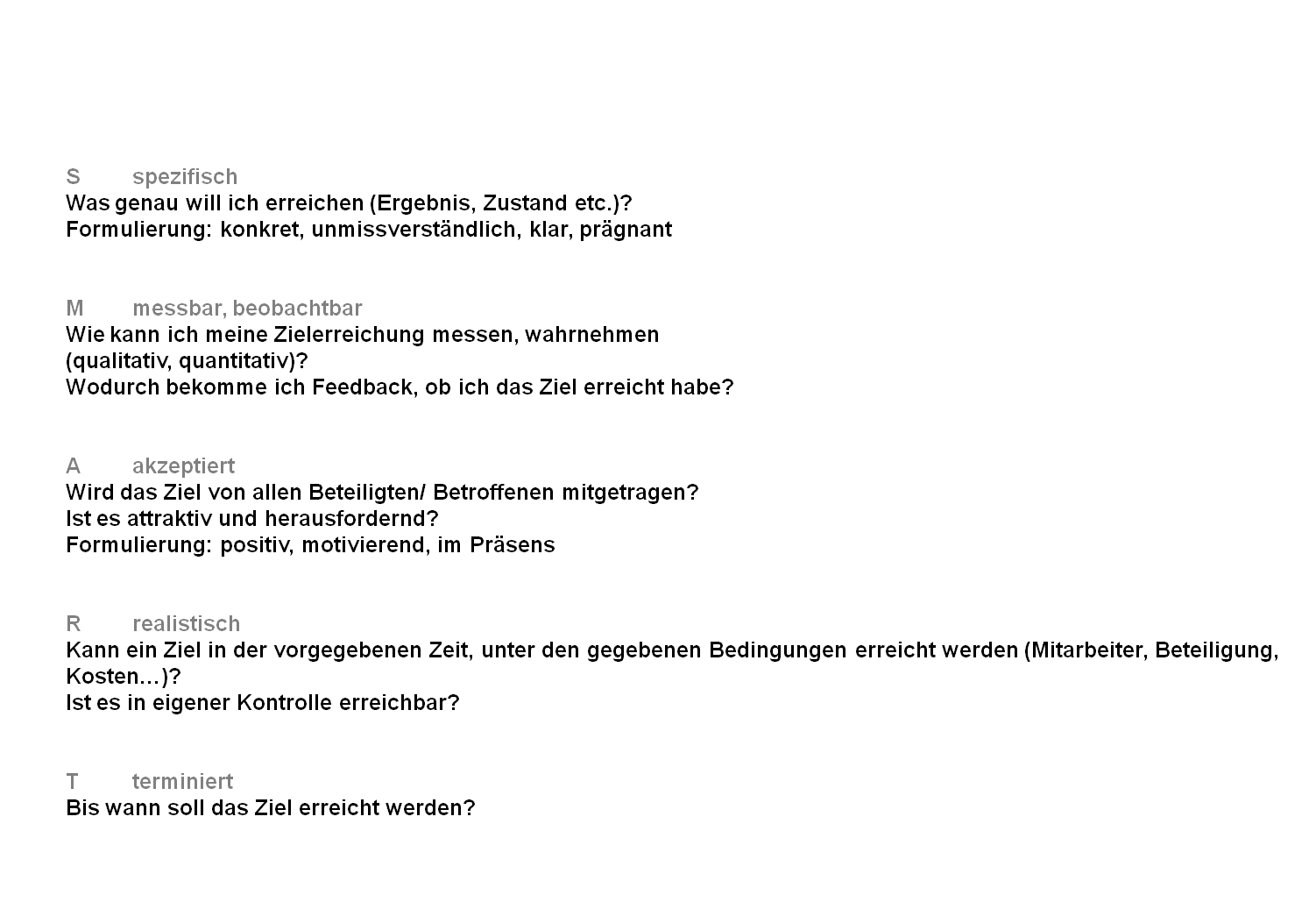               Smarte ZieleTop 3. Plenum – Ergebnisse der Weiterarbeit an Themen der vorigen VeranstaltungDuisburg:   Thema: Optimierung der Arbeit, Reduzierung der ArbeitsbelastungHat sich vom Stufen- zum Schulthema entwickelt.Schulentwicklungsgruppe befasst sich jetzt damitSchulinterne Fortbildung mit zwei Referentinnen zur Schulentwicklungsarbeit ist terminiertMönchengladbach:   Thema: Strukturierung der Stufenbesprechungen in den PausenInfoblatt mit angemeldeten ThemenFunktion des Zeitwächters wurde ins Leben gerufenPlanungsarbeit wurde dadurch effektiverDüsseldorf:    Thema: Evaluation der klassenübergreifenden ArbeitReduzierung der SOFT-Methode auf die Fragen: was läuft gut und was soll hinzukommenBildung einer SteuerungsgruppeWuppertal:   Thema:  Gründung einer sinnvollen Datenbank der PraktikumsplätzeExceltabelle für geeignete Praktikumstellen entwickeltRegelmäßiges Eintragen der Stellen während der PraktikumszeitWichtig bei der Erfassung  sind auch die konkreten Erfahrungen und aufgetretenen Schwierigkeiten und die Kollegin oder der Kollege, die die Stelle akquiriert haben.Tenor insgesamt: die kennengelernten Methoden sind durchaus geeignet, um Themen- und Problemfelder in der Abschlussstufenarbeit effektiv und zielführend zu bearbeiten.Top 4  Gruppenarbeit – Bearbeitung des Themenfeldes  „Kurssystem /                                            Fächerbänder/ äußere Differenzierung mit den vorgestellten 
			    MethodenDie Ergebnisse wurden im Anschluss in Stichworten in die Felder der SOFT – Analyse geheftet.Siehe hierzu den entsprechenden Anhang.Top5 Plenum  - Wahl von Thema, Ort und Zeit für die FolgeveranstaltungenVorschläge:Best practice der einzelnen Abschlussstufen vorstellenSchulrundgang in den mitarbeitenden KM-SchulenThemen für runden Tisch zusammenstellenArbeit an der Entwicklung der Differenzierungsgruppen fortführenSuS mit multiresistenten KeimenAngebote in Deutsch als ZweitspracheAngebote zur Berufsfelderkundung / ArbeitserprobungSTARK – Kisten und REAVIS – Ordner kennenlernen und  in Teilen selber bauenSuS mit SchwerstbehinderungenEs wurde entschieden, zunächst einen halben Tag für das Thema „Best Practice“ und die Planung der darauf folgenden Ganztagesveranstaltung zu verwenden.
Die KM Schule Duisburg lädt dazu ein. Vorgeschlagen wird Dienstag der 20.09.2016Auf der nächsten Ganztagesveranstaltung im Frühjahr 2017 sollen  dann Teile der STARK-Kisten und des Reavis Ordners praktisch nachgebaut werden.
Dazu soll der Werkraum der KM Schule Essen genutzt werden.Meinhard FelbickS – Satisfactions 	- StärkenDas läuft gutDas ist SpitzeDas machen wir gutDas wollen wir bewahrenDas macht uns glücklich …F – Faults 	- Schwächen/ProblemeDas läuft nicht so rundDas sollten wir ändern/ verbessernHier entstehen SpannungenHier könnten wir effizienter sein…O – Opportunities - Chancen/MöglichkeitenDas sollten wir ausbauenDie Voraussetzungen sind daHier können wir weiterarbeitenHier können wir etwas erreichen…T - Threats 		- BefürchtungenHier müssen wir schnell handelnHier sind Massnahmen nötigHier müssen wir sofort eingreifenHier drohen (grosse) Probleme…Was ist zu tun?Wie?Wer ist verantwortlich?Bis wann?Erfolgskriterien SMARTBemerkungen